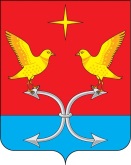 АДМИНИСТРАЦИЯ КОРСАКОВСКОГО  РАЙОНА ОРЛОВСКОЙ ОБЛАСТИПОСТАНОВЛЕНИЕ26 января 2018г.                                                                                         № 41Об утверждении Порядка представления информации о рассчитываемой за календарный год среднемесячной заработной плате руководителей, их заместителей и главных бухгалтеров муниципальных учреждений Корсаковского района и размещения представленной указанными лицами информацииВ целях реализации статьи 349.5 Трудового Кодекса Российской Федерации постановляю:1. Утвердить прилагаемый Порядок представления информации о рассчитываемой за календарный год среднемесячной заработной плате руководителей, их заместителей и главных бухгалтеров муниципальных учреждений и размещения представленной указанными лицами информации.2. Контроль за исполнением постановления оставляю за собой.Глава района                                                                              В. Р. Кнодель                                                                             Приложение к постановлению
                                                                                        администрации Корсаковского                                                                                 района от 26.01.18 №41Порядокпредставления информации о рассчитываемой
за календарный год среднемесячной заработной плате
руководителей, их заместителей и главных бухгалтеров
муниципальных учреждений Корсаковского района и
размещения представленной указанными лицами информацииНастоящий Порядок устанавливает процедуру представления информации о рассчитываемой за календарный год среднемесячной заработной плате (далее - информация о среднемесячной заработной плате) руководителей, их заместителей и главных бухгалтеров муниципальных учреждений Корсаковского района и размещения представленной указанными лицами информации в информационно-телекоммуникационной сети Интернет (далее - сеть Интернет).Информация о среднемесячной заработной плате представляется для размещения в сети Интернет не позднее 15 апреля года, следующего за отчетным, по форме согласно приложению 1 к настоящему Порядку:руководителями, их заместителями и главными бухгалтерами муниципальных учреждений Корсаковского района - в отдел администрации Корсаковского района, осуществляющий функции и полномочия учредителя соответствующего учреждения, предприятия (далее - учредитель).Информация o среднемесячной заработной плате руководителей, их заместителей и главных бухгалтеров муниципальных учреждений Корсаковского района размещается в сети Интернет не позднее 15 мая года, следующего за отчетным, по форме согласно приложению 2 к настоящему Порядку.Размещение информации о среднемесячной заработной плате руководителей, их заместителей и главных бухгалтеров муниципальных учреждений Корсаковского района обеспечивается учредителем. Указанная информация размещается в сети Интернет на официальном сайте администрации Корсаковского района.Информация, указанная в абзаце третьем пункта 3 настоящего Порядка, направляется учредителем в электронном виде по форме, установленной для ее размещения, организационно-правовой отдел администрации Корсаковского района ежегодно не позднее 1 мая года, следующего за отчетным.Информация, указанная в абзаце третьем пункта 3 настоящего Порядка, размещается организационно-правовым отделом администрации Корсаковского района в сети Интернет на официальном сайте администрации Корсаковского района ежегодно не позднее 15 мая года, следующего за отчетным.Информация о среднемесячной заработной плате руководителей, их заместителей и главных бухгалтеров учреждений по решению учредителя дополнительно может размещаться в сети Интернет на официальных сайтах соответствующих учреждений и предприятий.В составе информации, подлежащей размещению в сети Интернет, указывается полное наименование организации, фамилия, имя и отчество лица, в отношении которого размещается информация, занимаемая должность, размер среднемесячной заработной платы.В составе информации, подлежащей размещению в сети Интернет, запрещается указывать данные, позволяющие определить место жительства, почтовый адрес, телефон и иные индивидуальные средства коммуникации4-' лиц, в отношении которых размещается информация, а также сведения конфиденциального характера или сведения, отнесенные к государственной тайне.Информация о среднемесячной заработной плате руководителей, их заместителей и главных бухгалтеров муниципальных учреждений Корсаковского района, размещенная в соответствии с настоящим Порядком, находится в сети Интернет в течение всего периода работы руководителя, его заместителя, главного бухгалтера в соответствующей организации.Приложение 1к Порядкупредставления информации о рассчитываемой за календарный год среднемесячной заработной плате руководителей, их заместителей и главных бухгалтеров муниципальных учреждений Корсаковского района и размещения представленной указанными лицами информацииВ_______________________________________________________________(указывается наименование органа исполнительной государственной власти специальной компетенции Орловской области, осуществляющего функции
и полномочия учредителя соответствующего государственного учреждения Орловской области)Информацияо рассчитываемой за 20	год среднемесячной заработной платеЯ,____________________________________________________________________________________________________________________________________(фамилия, имя, отчество, дата рождения, серия и номер паспорта,
дата выдачи и орган, выдавший паспорт)____________________________________________________________________________________________________________________________________________________________________________________________________________(место работы, занимаемая должность) зарегистрированный по адресу:______________________________________________________________________(адрес места регистрации)сообщаю, что размер моей среднемесячной заработной платы, рассчитываемой за 20	год, составил		руб.	коп.Достоверность и полноту информации подтверждаю. «___»_________20__ г.____________________________________________________(подпись лица, представляющего информацию)________________________________________________________________(фамилия, имя, отчество и подпись лица, принявшего информацию)Приложение 2к Порядкупредставления информации о рассчитываемой за календарный год среднемесячной заработной плате руководителей, их заместителей и главных бухгалтеров муниципальных учреждений Корсаковского районаи размещения представленной указаннымилицами информацииИнформацияо рассчитываемой за календарный год среднемесячной заработной плате
руководителей, их заместителей и главных бухгалтеров________________________________________________________________(наименование организации)за 20__год№Фамилия, имя, отчествоДолжностьРазмеррассчитываемой за календарный год среднемесячной заработной платы,руб.1234